Date: …
Contact person: …
Phone number: … 
E-mail:  
Subject: Application FAST fund
Faculty: 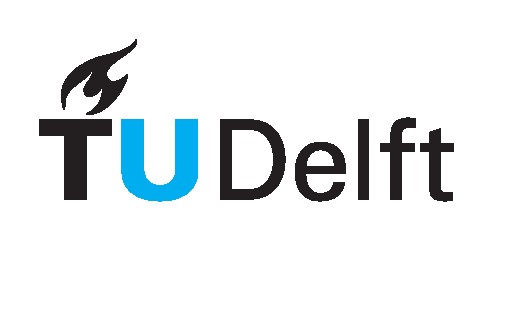 Dear FAST-fund team, A statement containing:your namestudent numberthe course/project subjectthe number of ECTs you receive for the projectYours sincerely, Name, function and signature from your supervisor/student- or international office